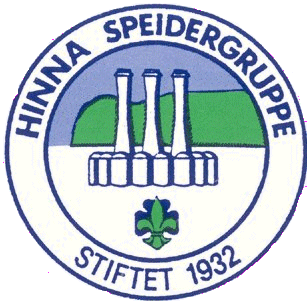 Til:- alle betalende medlemmer fra og med det kalenderåret de fyller 12 år.- en representant for hver påbegynte ti betalende medlemmer blant speidere i tropp som ikke fyller 12 år eller mer i løpet av kalenderåret.Det innkalles med dette til årsmøte i Hinna speidergruppe, 24. februar 2021 kl. 18.00 - 20.00. Sted : Stavanger kino, sal 9.ÅpningOppropKonstituering:Valg av 1 ordstyrer/møtelederValg av 3 til tellekorpsValg av referent Valg av 2 til å undertegne protokollenGodkjenning av innkalling og sakslisteGodkjenne forretningsordenSaker:Årsmelding 2020Regnskap og revisjonsberetning 2020Arbeidsplan 2021-2022Budsjett 2021Kontingent 2022Gruppeledelsens har følgende saksforslag Gruppeledelsen foreslår at gruppeleder/styreleder eller 2 styremedlemmer i fellesskap har prokura for Hinna speidergruppeGruppeledelsen foreslår at medlemskontingent for ledere tilbakebetales ved årets utgang for ledere som fremdeles er aktive.Gruppeledelsen foreslår at det velges en nestleder som kan representere gruppen dersom gruppeleder ikke har mulighet.Eventuelt andre innsendte saker som kommer inn blir sendt ut senest 1 uke før møte.Valg:Det skal velges gruppestyre:Gruppeleder for 1 eller 2 årStyremedlem 1 velges for 2 årStyremedlem 2 velges for 2 årRegnskapsfører for 1 årRevisor for 1 årDet skal velges representanter til kretstinget (Gruppeleder (styret kan velge stedfortreder) og en pr. ti betalende medlemmer i henhold til sist årsmelding. Det skal også velges vara. Minst 1/3 skal være under 25 år)Sakspapirer sendes ut 2 uker før årsmøte forutsatt at alle årsmeldinger er mottatt.Med speiderhilsen
GruppelederAllis Sand Beisland